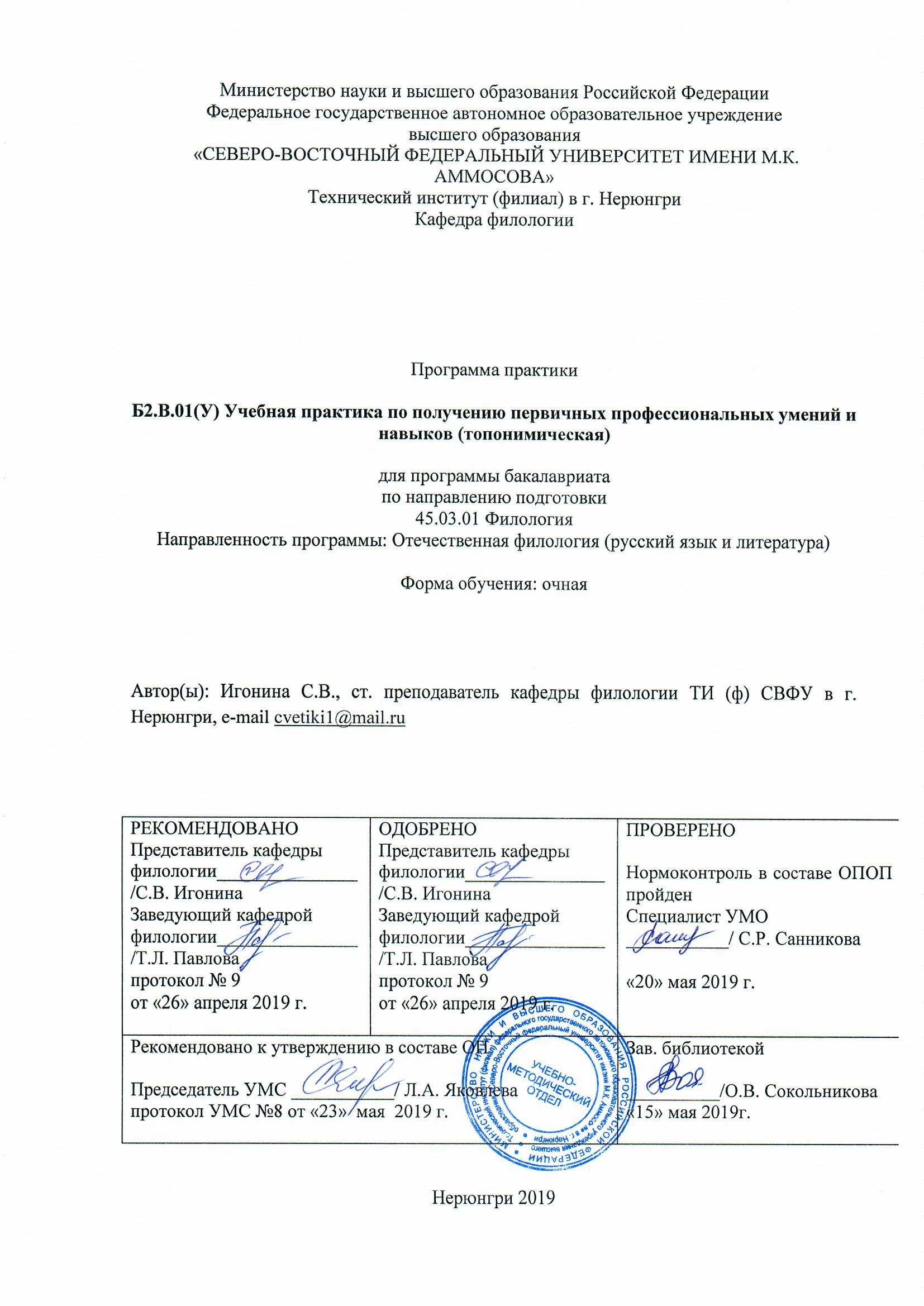 1. АННОТАЦИЯк программе практикиБ2.В.01(У) Учебная практика по получению первичных профессиональных умений и навыков (топонимическая)Трудоемкость 3 з.е.1.1. Цель освоения, краткое содержание, место, способ и форма проведения практикиЦель освоения: приобретение навыков исследовательской работы и анализа изученной научной и научно-исследовательской литературы на основе топонимического материала. Краткое содержание практики: Работа с топонимическими данными: классификации топонимов, этимология и этиология. Понятие аутентичности в топонимике. Составление библиографического списка литературы. Обзор источников как жанр научного стиля. Словарная статья топонимического словаря: структура и содержание. Комплексный анализ топонимов: аспекты исследования. Проведение собственного научного исследования по топонимической теме. Место проведения практики: хранилища топонимической информации г. Нерюнгри, с Иенгра (библиотеки, архивы, музеи), учебно-научная лаборатория региональной топонимики.Способ проведения практики:  стационарная практика.Форма проведения: групповая, индивидуальная.1.2. Перечень планируемых результатов обучения по практике, соотнесенных с планируемыми результатами освоения образовательной программы1.3. Место практики в структуре образовательной программы1.4. Язык обучения: русский2. Объем практики в зачетных единицах и ее продолжительность в неделях Выписка из учебного плана:3. Содержание практики4.Форма, вид и порядок отчетности обучающихся о прохождении практикиК формам отчетности по практике относятся: - дневник по практике, - отчет обучающегося по практике, включающий:  	собранный топонимический материал, научный обзор литературы; 	научно-исследовательская работа по итогам изучения архивных материалов. Дневник практики должен включать: - информацию о целях и задачах практики; - сведения о форме и месте проведения практики; - содержание практики в соответствии с планом; - перечень выполненной студентом работы и анализ ее результатов. Критерии оценки дневника- полнота информации,- соблюдение правил оформления,- своевременность предоставления (в последний день прохождения практики и на отчётной конференции).Отчет Отчет по практике включает краткие теоретические сведения по топонимике, научный обзор источников по топонимике/ региональной топонимике; обзор собранного материала и работу исследовательского характера. Примерная структура отчёта по практике: 1. Введение -  объект и предмет исследования. - цели и задачи практики, методы исследования. - сведения о месте и времени прохождения практики, - общая характеристика выполненной за время практики работы. 2. Научно-исследовательская работа 3. Общие выводы, замечания и предложения по практике.Критерии оценки Отчета по практике:- полнота отображаемой информации,- соблюдение правил оформления,- глубина студенческого исследования,- теоретические знания в данной области и их отражение в практической части исследовательской работы, - своевременность предоставления (в последний день прохождения практики и на отчётной конференции).5. Методические указания для обучающихся по прохождению практики«При подготовке к практике необходимо учитывать цель поездки, тип практики (экспедиционная / стационарная), а также место (район) работы и ее сроки. Собирательская  работа,  как  коллективная,  так  и  индивидуальная, может  быть организована  двумя  способами: стационарным,  т.е.  длительным  (круглогодичное  обследование  избранной  местности),  либо маршрутным (кратковременное обследование территории). Стационарный  способ  проведения  практики  предполагает  два  вида работ: а) сбор материалов на территории г. Нерюнгри;б) обработка результатов предшествующих практик. В  первом  случае  виды  работ  те  же,  что  и  при  выездной  практике. Студентам  предлагается  практика,  которая  является  составной  частью комплексной  учебно-исследовательской  работы  по  топонимии  исследуемой территории. Во втором случае (камеральная практика) студенты занимаются под-готовкой материала  для  топонимического  словаря,  производят  тематическую, территориальную выборку топонимов, участвуют в создании картотеки топонимов, корректируют словарные статьи.Студенты должны внимательно ознакомиться с программой практики, а также получить  представление о  районе  работы,  истории  его  заселения,  экономическом и культурном облике. Если по намеченному маршруту уже работали собиратели  топонимии,  то  обязательно  изучаются  их  отчеты  и  архивные материалы, с тем чтобы знать, какие топоединицы подвергались изучению, какова  этимология,  географическая  привязка  того  или  иного  топонима  и пр. Собранные сведения не должны повторять имеющиеся. Предварительно студент занимается обработкой письменных памятников, карт и других данных, имеющихся в лаборатории региональных топонимических исследований кафедры русской филологии, и составляет на основании письменных источников реестр топообъектов. ля  записи  информации  студентов  целесообразно  разделить  на группы по три человека. По договоренности, меняясь ролями, группа организует работу следующим образом: один ведет беседу, направляя разговор в нужном русле, помогает вспоминать необходимую информацию; второй фиксирует  разговор  на  бумагу,  производит  контрольную  запись  текста; третий  работает  с  аппаратурой  –  включает  и  выключает  магнитофон/диктофон, регулирует уровень записи, фотографирует.Все  материалы,  извлеченные  из  письменных  источников,  подлежат тщательной  проверке  у  информантов;  при  опросе  уточняется  местоположение географических объектов и звуковая форма топонимов.В ходе камеральной практики студенты получают навыки начальной обработки и систематизации полевых записей. С этой целью предлагаются различные виды работ, требующие применения полученных теоретических знаний  по топонимике и  их  углубления: расшифровка  полевых  аудио- и видеозаписей, составление реестра»  (Меркель Е.В., Яковлева Л.А. ТОПОНИМИЧЕСКАЯ (ПОЛЕВАЯ) ПРАКТИКА. Учебно-методическое пособие. Нерюнгри, Изд-во ТИ (Ф) СВФУ, 2015) Описание балльно-рейтинговой системы 6. Фонд оценочных средств для проведения промежуточной аттестации по практикеРезультаты прохождения практики определяются путем проведения промежуточной аттестации в виде зачета с оценкой. 6.1. Показатели, критерии и шкала оценивания результатов практики6.2. Типовые задания для практики6.3. Методические материалы, определяющие процедуры оцениванияВ период практики применяются следующие формы контроля:а) промежуточный контроль осуществляется руководителем практики;б) средством итогового контроля является зачет с оценкой.	Для получения зачета студент должен представить на кафедру в письменном и электронном виде дневник и отчёт по практике. Итоги практики подводятся на конференции по практике, которая организуется на 1-3 неделе сентября 3 семестра. На конференции студенты представляют свои материалы по практике и защищают отчёт по практике перед комиссией. Письменные виды работ (дневник, отчет с библиографией и НИР) оцениваются в 70 баллов и должны быть предоставлены до отчетной конференции. Выступление (защита практики) оценивается в 30 баллов и должно представлять собой представление всех видов выполненных в ходе практики работ и ответы на вопросы как по теории, так и по практической части. При выставлении оценки за практику учитывается: оформление  текста отчета  и  доклада  в соответствии  с  нормами русского  литературного языка,глубокий  анализ  и обработка  архивной информациисоздание  текста отчета и  доклада  в соответствии  с особенностями научного стиля,самостоятельность  при поиске  источников  по теме исследования,самостоятельность  в отборе  материала  для доклада  и  презентации по теме исследования,качество  доклада и защита  основных  положений  грамотное,  уверенное ведение  дискуссии  по теме исследования.7. Перечень учебной литературы, необходимой для проведения практики8. Перечень ресурсов информационно-телекоммуникационной сети «Интернет», необходимых для проведения практикиСправочно-информационный портал ГРАМОТА.РУ, http://www.gramota.ru/Русский филологический портал Philology.ru, http://www.philology.ru/Ономастика России http://onomastika.ru/Электронная информационно-образовательная среда «Moodle»: http://moodle.nfygu.ru/course/view.php?id=74869. Описание материально-технической базы, необходимой для проведения практики10. Перечень информационных технологий, используемых при проведении практики, включая перечень программного обеспечения и информационных справочных систем 10.1. Перечень информационных технологийПри осуществлении образовательного процесса по практике используются следующие информационные технологии:использование на занятиях электронных изданий (поиск топонимической информации в Интернете),организация взаимодействия с обучающимися посредством электронной почты и СДО Moodle.10.2. Перечень программного обеспечения(при необходимости)-MSWORD, MSPowerPoint.10.3. Перечень информационных справочных систем(при необходимости)Не используются.ЛИСТ АКТУАЛИЗАЦИИ ПРОГРАММЫ ПРАКТИКИБ2.В.01(У) Учебная практика по получению первичных профессиональных умений и навыков (топонимическая)В таблице указывается только характер изменений (например, изменение темы, списка источников по теме или темам, средств промежуточного контроля) с указанием пунктов рабочей программы. Само содержание изменений оформляется приложением по сквозной нумерации.Планируемые результаты освоения программы (содержание и коды компетенций)Планируемые результаты обучения по практикеспособностью применять полученные знания в области теории и истории основного изучаемого языка (языков) и литературы (литератур), теории коммуникации, филологического анализа и интерпретации текста в собственной научно-исследовательской деятельности (ПК-1)владением навыками участия в научных дискуссиях, выступления с сообщениями и докладами, устного, письменного и виртуального (размещение в информационных сетях) представления материалов собственных исследований (ПК-4)- знать основные методики изучения и обработки научной литературы, - уметь работать с научной литературой из области собственного исследования, проводить исследование под научным руководством, - владеть навыками анализа научной литературы, обработки полученной в ходе собственного исследования материала, проведения исследованияспособностью применять полученные знания в области теории и истории основного изучаемого языка (языков) и литературы (литератур), теории коммуникации, филологического анализа и интерпретации текста в собственной научно-исследовательской деятельности (ПК-1)владением навыками участия в научных дискуссиях, выступления с сообщениями и докладами, устного, письменного и виртуального (размещение в информационных сетях) представления материалов собственных исследований (ПК-4)– знать жанры представления научной информации; особенности монологической речи; – уметь отбирать материал и готовить сообщения по собственному научному исследованию, а также готовить презентации к сообщениям; – владеть навыками участия в научных выступлениях с сообщениями устного представления материалов собственных исследованийИндексНаименование дисциплины (модуля), практикиСеместр изученияИндексы и наименования учебных дисциплин (модулей), практикИндексы и наименования учебных дисциплин (модулей), практикИндексНаименование дисциплины (модуля), практикиСеместр изученияна которые опирается содержание данной практикидля которых содержание данной практики выступает опоройБ2.В.01(У)Учебная практика по получению первичных профессиональных умений и навыков (топонимическая)4Б1.В.ДВ.07.01Практикум по региональной топонимике	Б1.Б.17 Основной язык (теоретический курс)Б1.Б.10 Основы УНИД	Б3.Б.01(Д)	Защита выпускной квалификационной работы, включая подготовку к процедуре защиты и процедуру защитыВид практики по учебному планунаучно-исследовательская работаИндекс и тип практики по учебному плануБ2.В.01(У) Учебная практика по получению первичных профессиональных умений и навыков (топонимическая)Курс прохождения2Семестр(ы) прохождения4Форма промежуточной аттестации Зачет с оценкойТрудоемкость (в ЗЕТ)3 ЗЕТ (всего 108 ч.; контактных – 7 ч., из них лекций – 2 ч., КСР – 5 ч.; 101 ч. СРС)Количество недель2№ п/пРазделы (этапы) практикиНеделиВиды учебной работы на практикеФормы текущего контроля1Подготовительный этап.1Повторение изученного материала для работы архивными материаламиПроверка конспектов, дневника по практике2Научно-исследовательская индивидуальная работа 1-2Работа с литературой, обработка данных, составление материала для исследования и отчетаПроверка научно-исследовательской работы3Составление отчета; подготовка к отчетной конференции.2Работа над отчетной документацией по итогам практикиПроверка отчета по практике№ п/п Признаки проявленияПризнак не проявляется Признак проявляется частично Признак проявляется в полном объеме  Глубина теоретических знаний, применение их  при написании исследования 0 б – 10 б 0 б – 10 б 0 б – 10 б Оформление отчета, текста исследования и доклада в соответствии с нормами русского литературного языка и особенностями научного стиля 0 б – 10 б 0 б – 10 б 0 б – 10 б Глубина анализа и обработки информации, полученной в результате изучения научной литературы 0 б – 10 б 0 б – 10 б 0 б – 10 б Корректный выбор методов и методики лингвистического и литературоведческого анализа под руководством научного руководителя и руководителя практики 0 б – 10 б 0 б – 10 б 0 б – 10 б Аргументация промежуточных и итоговых выводов, собственной точки зрения под руководством научного руководителя и руководителя практики 0 б – 5 б 0 б – 5 б 0 б – 5 б Корректная, обоснованная формулировка актуальности исследования, его практической ценности под руководством научного руководителя и руководителя практики 0 б – 5 б 0 б – 5 б 0 б – 5 б Использование поисковых систем при подборе научных источников по теме исследования, качество источниковой базы, применение новейшей литературы 0 б -10 б 0 б -10 б 0 б -10 б Качество описания методологической базы 0 б – 5 б 0 б – 5 б 0 б – 5 б Соблюдение требований к оформлению библиографии  0 б – 5 б 0 б – 5 б 0 б – 5 б Качество доклада (полнота раскрытия темы исследования)  0 б – 10 б 0 б – 10 б 0 б – 10 б Уровень ведение дискуссии по теме исследования0 б – 10 б  0 б – 10 б  0 б – 10 б  Качество презентационных материалов 0 б – 10 б  0 б – 10 б  0 б – 10 б  Максимальное количество баллов 100 100 100 Коды оцениваемых компетенцийПоказатель оценивания (дескриптор) (п.1.2. РПП)Уровень освоенияКритерийОценкаПК-1,ПК-4- знать основные методики изучения и обработки научной литературы, - уметь работать с научной литературой из области собственного исследования, проводить исследование под научным руководством, - владеть навыками анализа научной литературы, обработки полученной в ходе собственного исследования материала, проведения исследования– знать жанры представления научной информации; особенности монологической речи; – уметь отбирать материал и готовить сообщения по собственному научному исследованию, а также готовить презентации к сообщениям; – владеть навыками участия в научных выступлениях с сообщениями устного представления материалов собственных исследованийВысокийСтудент показывает высокий уровень знаний по данной дисциплине,  владения необходимыми навыками исследовательской и самостоятельной работы, показывает совокупность осознанных знаний, раскрывает основные положения; прослеживает четкую структуру, логическую последовательность, отражающая сущность раскрываемых понятий, теорий, явлений. Знание по предмету демонстрируется на фоне понимания его в системе данной науки и междисциплинарных связей. Студент владеет литературным языком с использованием современной лингвистической терминологии. Зачтено отличноПК-1,ПК-4- знать основные методики изучения и обработки научной литературы, - уметь работать с научной литературой из области собственного исследования, проводить исследование под научным руководством, - владеть навыками анализа научной литературы, обработки полученной в ходе собственного исследования материала, проведения исследования– знать жанры представления научной информации; особенности монологической речи; – уметь отбирать материал и готовить сообщения по собственному научному исследованию, а также готовить презентации к сообщениям; – владеть навыками участия в научных выступлениях с сообщениями устного представления материалов собственных исследованийБазовыйСтудент умеет выделить существенные и несущественные признаки, причинно-следственные связи, его ответ четко структурирован, логичен, изложен литературным языком с использованием современной гистологической терминологии. Могут быть допущены неточности или незначительные ошибки..ЗачтенохорошоПК-1,ПК-4- знать основные методики изучения и обработки научной литературы, - уметь работать с научной литературой из области собственного исследования, проводить исследование под научным руководством, - владеть навыками анализа научной литературы, обработки полученной в ходе собственного исследования материала, проведения исследования– знать жанры представления научной информации; особенности монологической речи; – уметь отбирать материал и готовить сообщения по собственному научному исследованию, а также готовить презентации к сообщениям; – владеть навыками участия в научных выступлениях с сообщениями устного представления материалов собственных исследованийМини-мальныйСтудент показывает  недостаточно полное и недостаточно развернутое знание дисциплины. Логика и последовательность изложения материала в работе имеют нарушения, в том числе и в оформлении. Допущены ошибки в раскрытии понятий, употреблении терминов. Студент не способен самостоятельно выделить существенные и несущественные признаки и причинно-следственные связи. Зачтеноудовлетво-рительноПК-1,ПК-4- знать основные методики изучения и обработки научной литературы, - уметь работать с научной литературой из области собственного исследования, проводить исследование под научным руководством, - владеть навыками анализа научной литературы, обработки полученной в ходе собственного исследования материала, проведения исследования– знать жанры представления научной информации; особенности монологической речи; – уметь отбирать материал и готовить сообщения по собственному научному исследованию, а также готовить презентации к сообщениям; – владеть навыками участия в научных выступлениях с сообщениями устного представления материалов собственных исследованийНе освоеноРабота студента представляет собой разрозненные знания с существенными ошибками по вопросу. Студент не осознает связь обсуждаемого вопроса с другими объектами дисциплины. илиработа отсутствуетНе зачтеноКоды оцениваемых компетенцийОцениваемый показатель (ЗУВ)Содержание заданияОбразец типового заданияПК-1,ПК-4- знать основные методики изучения и обработки научной литературы, жанры представления научной информации; особенности монологической речи;- уметь работать с научной литературой из области собственного исследования, проводить исследование под научным руководством, отбирать материал и готовить сообщения по собственному научному исследованию, а также готовить презентации к сообщениям;- владеть навыками анализа научной литературы, обработки полученной в ходе собственного исследования материала, проведения исследования, участия в научных выступлениях с сообщениями устного представления материалов собственных исследованийОбработка научной и исследовательской литературыНаучное исследование в составе Отчёта по практикеПК-1,ПК-4- знать основные методики изучения и обработки научной литературы, жанры представления научной информации; особенности монологической речи;- уметь работать с научной литературой из области собственного исследования, проводить исследование под научным руководством, отбирать материал и готовить сообщения по собственному научному исследованию, а также готовить презентации к сообщениям;- владеть навыками анализа научной литературы, обработки полученной в ходе собственного исследования материала, проведения исследования, участия в научных выступлениях с сообщениями устного представления материалов собственных исследованийРабота с архивамиОбработка теоретического материалаПК-1,ПК-4- знать основные методики изучения и обработки научной литературы, жанры представления научной информации; особенности монологической речи;- уметь работать с научной литературой из области собственного исследования, проводить исследование под научным руководством, отбирать материал и готовить сообщения по собственному научному исследованию, а также готовить презентации к сообщениям;- владеть навыками анализа научной литературы, обработки полученной в ходе собственного исследования материала, проведения исследования, участия в научных выступлениях с сообщениями устного представления материалов собственных исследованийОбработка научной и исследовательской литературыЗащита научного исследования на конференции, ответы на вопросы№Автор, название, место издания, издательство, год издания учебной литературы, вид и характеристика иных информационных ресурсовНаличие грифа, вид грифаНБ СВФУ, кафедральная библиотека и кол-во экземпляров Электронные издания: точка доступа к ресурсу (наименование ЭБС, ЭБ СВФУ) Кол-во студентов1Скворцова Л.М. Методология научных исследований [Электронный ресурс]: учебное пособие/ Скворцова Л.М.— Электрон. текстовые данные.— М.: Московский государственный строительный университет, Ай Пи Эр Медиа, ЭБС АСВ, 2014.— 79 c.Режим доступа: http://www.iprbookshop.ru/27036.html.— ЭБС «IPRbooks»92Пустынникова Е.В. Методология научного исследования [Электронный ресурс]: учебное пособие/ Пустынникова Е.В.— Электрон. текстовые данные.— Саратов: Ай Пи Эр Медиа, 2018.— 126 c.— Режим доступа: http://www.iprbookshop.ru/71569.html.— ЭБС «IPRbooks»9Дополнительная литература1Багдарыын Сюлбэ. Топонимика Якутии: Краткий научно-популярный очерк  / Багдарыын Сюлбэ; Академия наук Республики Саха (Якутия), Ин-т гуманитарных исследований. – Якутск: Бичик, 2004. – 192 с.https://e.nlrs.ru/open/110369Суперанская А.В. Общая теория имени собственного. - Москва:Либроком, 2009 – 366 с-192Горелов, Н. А.  Методология научных исследований : учебник для бакалавриата и магистратуры / Н. А. Горелов, Д. В. Круглов. — Москва : Издательство Юрайт, 2016. — 290 с. — (Бакалавр и магистр. Академический курс). — ISBN 978-5-9916-8358-6. — Текст : электронный //УМО ВОЭБС Юрайт [сайт]. — URL: https://urait.ru/bcode/3942769№ п/пВиды учебных занятий*Наименование аудиторий, кабинетов, лабораторий  и пр.Перечень оборудования 1.КСРМультимедийный кабинетинтерактивная доска, ноутбук, мультимедийный проектор2.Подготовка к СРСКабинет для СРС № 402Компьютер, доступ к интернет3Работа с архивными даннымиЛаборатория топонимики каб.№ 406Картотека топонимовУчебный годВнесенные измененияРуководитель практики (ФИО)Протокол заседания выпускающей кафедры(дата, номер), ФИО зав.кафедрой, подпись